CURRICULUM VITAE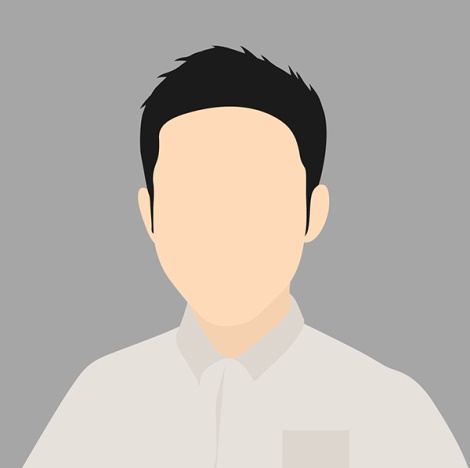 DWI RAMADHANdwiramadhan@gmail.com | 08123456789Tempat, Tanggal Lahir 	: Solo, 28 Maret 1992Alamat			: Jl. Mampang Prapatan No. 2, Jakarta SelatanJenis Kelamin		: Laki-lakiAgama			: IslamKewarganegaraan 	: IndonesiaStatus			: Belum MenikahPENDIDIKAN FORMAL2007 – 2010 	SMAN 1 Jakarta – Jurusan Bahasa2004 – 2007	SMPN 4 Surakarta1998 – 2004	SDN Mawar 1 SurakartaORGANISASI2008 – 2009	Anggota Aktif OSIS SMAN 1 JakartaKEMAMPUANAdministrasi	Mengarsip dokumen berdasarkan kondisi tertentu		Mengolah data keuangan sesuai dengan prinsip akutansiKomputer	Mengoperasikan Microsoft Office		Membuat pembukuan di Ms. ExcelBahasa		Bahasa Inggris (lisan dan tulisan)